ФормаПАСПОРТ СПЕЦИАЛИСТА8. Гражданство: Кыргызская РеспубликаОбразование:     Высшее1. наименование вуза, где учился: Институт Горного Дела и Горных Технологий им. У. Асаналиева2. год окончания вуза:                     2013Место работы в настоящее время: 1. Государство:  Кыргызская Республика2. Организация: Институт сейсмологии НАН КР3. Должность:    ИнженерНаличие ученой степени1. Степень (К): Аспирант (2018-2021)Отрасль наук:   Общая ГеологияОбщая и региональная геология 25.00.01 1. Количество публикаций 8 Вестник Института сейсмологии НАН КР, 2019г. - № 1(13). – с. 60-69.Тема; Сейсмические циклы Тянь-Шаня на территории Кыргызстана и землетрясение Каркыра – Сарыджаз 28 января 2013г., К=15,0.Вестник Института сейсмологии НАН КР, 2019г. - № 2(14). – с. 77-83.Тема; Ледники Заалайского и Кунгейского поднятий.Вестник Института сейсмологии НАН КР, 2020г. - № 1(15). – с. 50-80  Тема; Нелинейная динамика последовательности проявлений землетрясений.XI Международной конференции молодых ученых НС РАН, 2019г. – с.345-350.Тема; Мониторинг последовательности проявления землетрясений кыргызстана за 2012 -2013 гг. и землетрясение Каркыра-Сарыджаз 28 января 2013 г. К=15XII Международной конференции молодых ученых и студентов. 2021г. – с.255-261.Тема; Нелинейная динамика последовательности проявления землетрясений и уточнение закона повторяемости Гутенберга – РихтераИзвестия НАН КР, 2020г. №1. с.100-103.Тема; Ледники центральной части Заалайского хребта, «Ледотрясения» и Землетрясения.Вестник Института сейсмологии НАН КР, 2022г. №1. с. 74-91.          Свойства и природа района аномального скопления землетрясений Северного Тянь-ШаняВестник Института сейсмологии НАН КР.- 2022. - № 2(20).- С. 41-48.Мониторинг последовательности землетрясений Тянь-Шаня и районов соседних регионов за 2012-2021 гг.Дата заполнения "27" октября 2022 г.Подпись       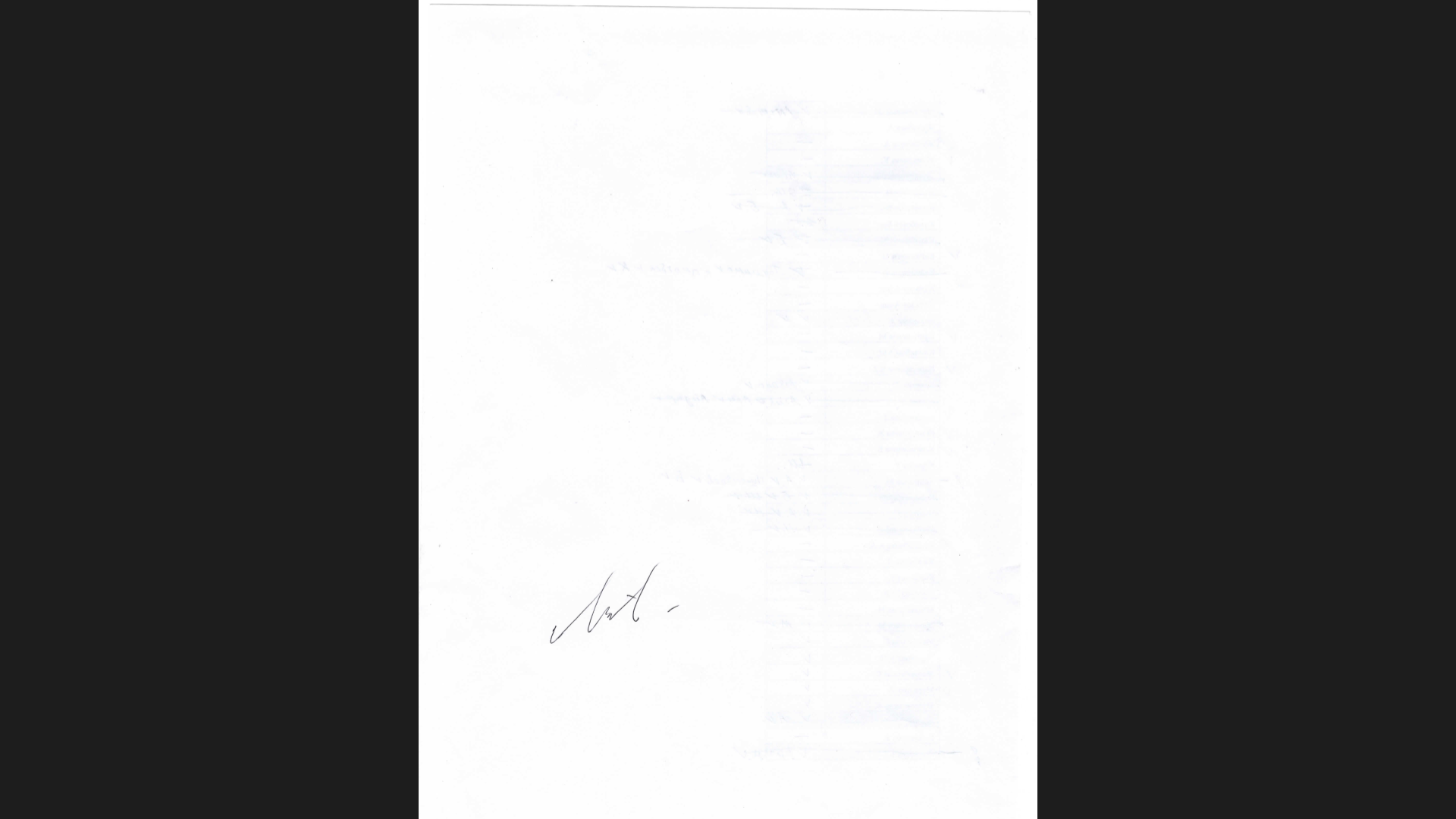 Примечание: при заполнении не использовать сокращения. фото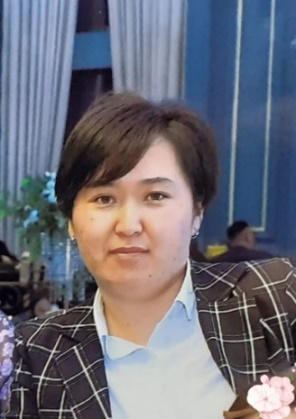 1. Фамилия: Мамбетова2. Имя:        Гульнура3. Отчество: Айтбековна4. Пол:          Ж5. Дата рождения:   17.04.1990г.6. Место рождения: г. Балыкчы7. Национальность: Кыргыз